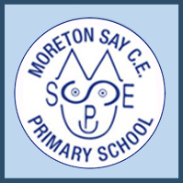 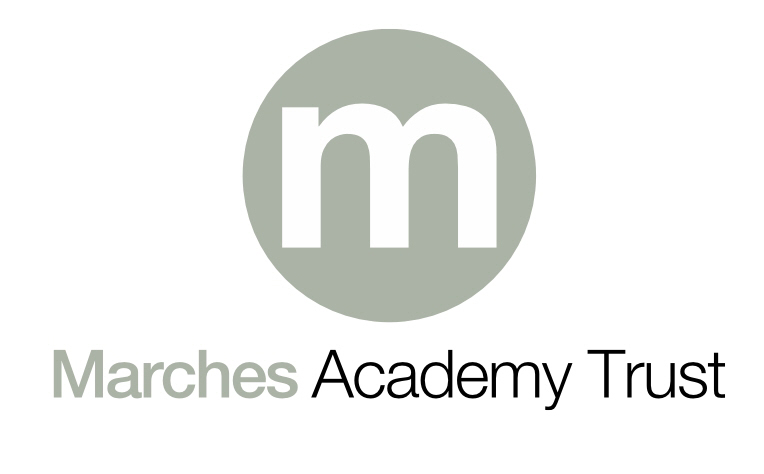 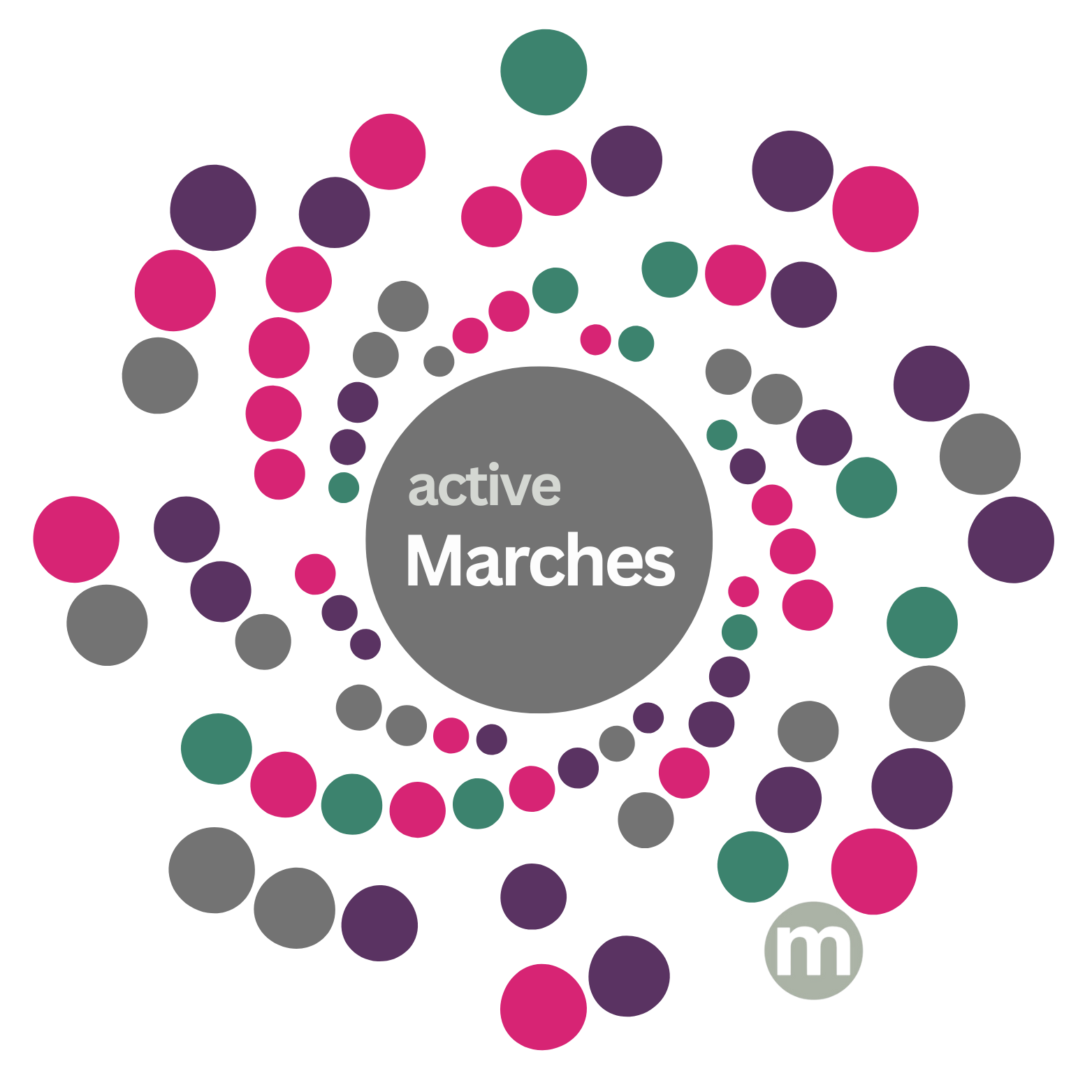 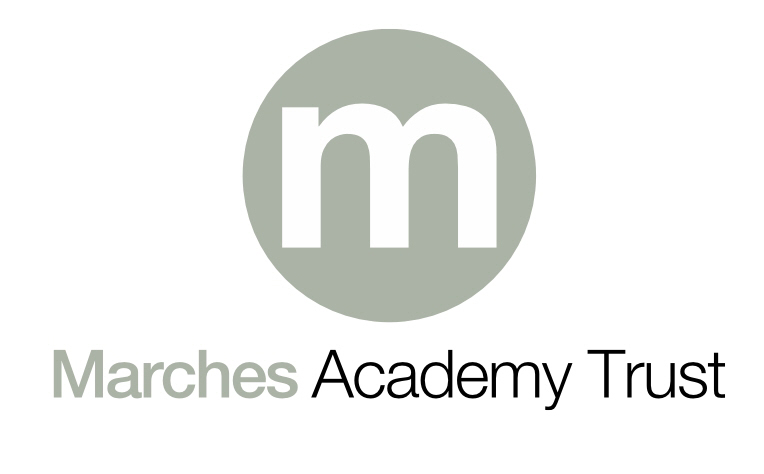 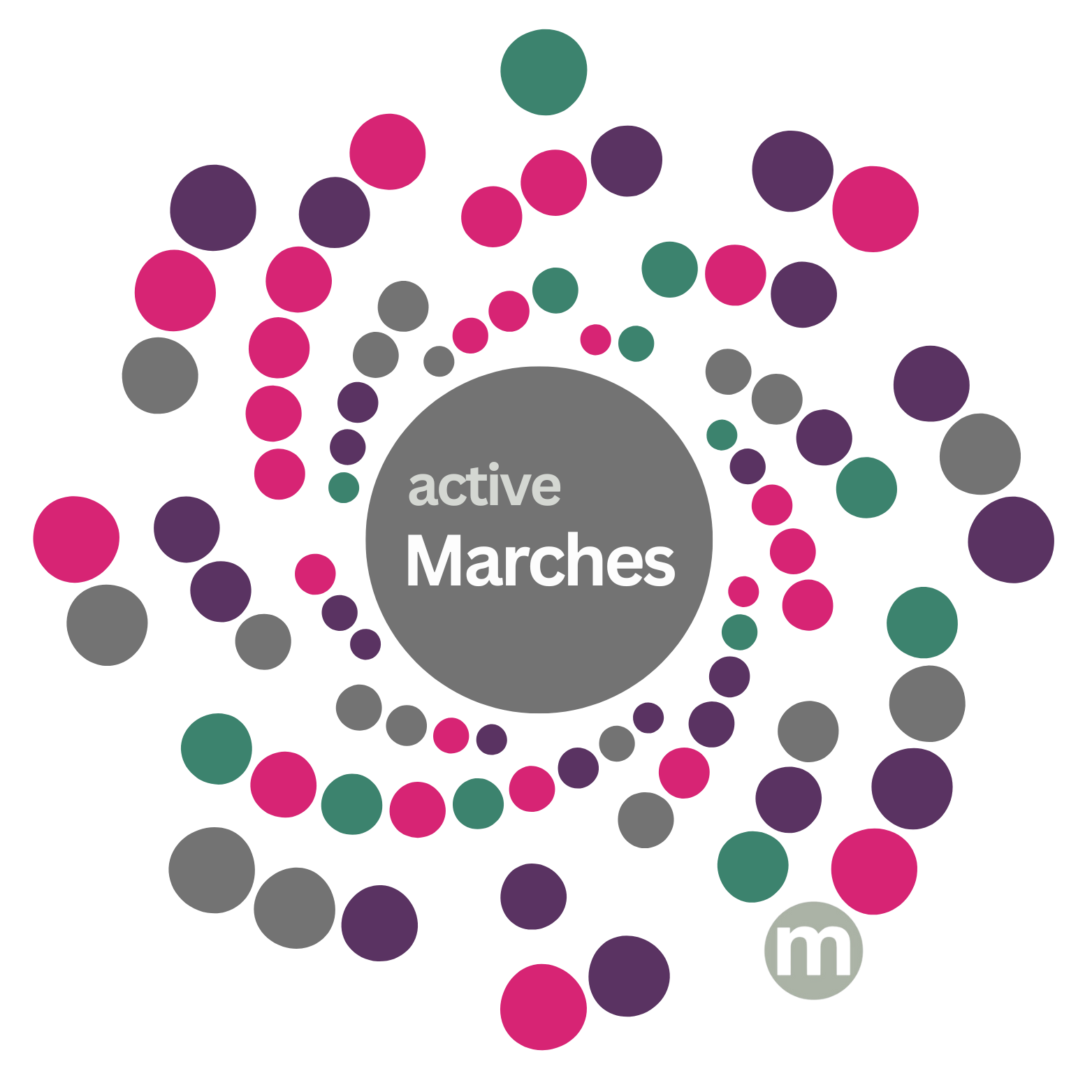  Moreton Say C of E Primary Physical Education Curriculum Map 2023/24 ClassAutumn TermAutumn TermSpring TermSpring TermSummer TermSummer Term ClassLesson 1Lesson 2Lesson 1Lesson 2Lesson 1Lesson 2   EYFSBalance & CoordinationFundamental Skills & Ball GamesAgility & CoordinationNational Curriculum:DanceNational Curriculum:AthleticsNational Curriculum:GymnasticsWrekinInvasion Games:DodgeballHealth & Fitness:SAQ / Circuit TrainingOutdoor Adventurous National Curriculum:DanceNational Curriculum:GymnasticsNational Curriculum:AthleticsCaradocInvasion Games:BasketballHealth & Fitness:SAQ / Circuit TrainingNet & Wall: TennisNational Curriculum:DanceNational Curriculum:AthleticsNational Curriculum:GymnasticsStiperstonesInvasion Games:FootballHealth & Fitness:SAQ / Circuit TrainingNet & Wall: TennisNational Curriculum:DanceNational Curriculum:GymnasticsNational Curriculum:Athletics